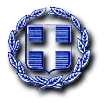 ΕΛΛΗΝΙΚΗ ΔΗΜΟΚΡΑΤΙΑ	Ραφήνα, 24-11-2020ΝΟΜΟΣ ΑΤΤΙΚΗΣ	Αρ. Πρωτ.: 18489ΔΗΜΟΣ ΡΑΦΗΝΑΣ-ΠΙΚΕΡΜΙΟΥ		                ΠΡΟΣ:                                                                                        ΜΕΛΗ ΤΗΣ ΟΙΚΟΝΟΜΙΚΗΣ ΕΠΙΤΡΟΠΗΣΤαχ. Δ/νση: Αραφηνίδων Αλών 12	Ταχ. Κωδ.: 19009 Ραφήνα                                    Fax:  22940-23481                                                                           ΠΡΟΣΚΛΗΣΗ ΣΕ ΣΥΝΕΔΡΙΑΣΗΑΡ. 54Η Πρόεδρος της Oικονομικής Επιτροπής του Δήμου Ραφήνας - Πικερμίου, σας καλεί σε διά περιφοράς συνεδρίαση της Επιτροπής το Σάββατο 28 Νοεμβρίου 2020 και από ώρα 9.30 π.μ. έως 10.30 π.μ .με ενημέρωση των μελών διά τηλεφώνου, προκειμένου να συζητηθεί και να ληφθεί απόφαση για το παρακάτω θέμα: Λήψη απόφασης περί αποδοχής έκτακτης επιχορήγησης από ΥΠ.ΕΣ. και έγκρισης 21ης αναμόρφωσης προϋπολογισμού οικ. έτους 2020.ΤΣΕΒΑ -ΜΗΛΑ ΔΗΜΗΤΡΑΠΡΟΕΔΡΟΣ ΟΙΚΟΝΟΜΙΚΗΣ ΕΠΙΤΡΟΠΗΣ